ENTWURF EINER Tagesordnungvom Verbandsbüro erstelltHaftungsausschluss:  dieses Dokument gibt nicht die Grundsätze oder eine Anleitung der UPOV wieder	Eröffnung der Tagung	Annahme der Tagesordnung	Verlängerung der Amtszeit des Stellvertretenden Generalsekretärs (Dokument C/51/16) 	Vorläufige Prüfung der Vereinbarkeit der Verfügung von 2015 über den Sortenschutz von Brunei Darussalam mit der Akte von 1991 des UPOV-Übereinkommens (Dokument C/51/17) 	Prüfung der Vereinbarkeit der Gesetze oder Gesetzentwürfe der Staaten oder Organisationen, die einen Antrag nach Artikel 34 Absatz 3 der Akte von 1991 des UPOV-Übereinkommens gestellt haben 	Bericht des Präsidenten über die Arbeiten der vierundneunzigsten Tagung des Beratenden Ausschusses; gegebenenfalls Annahme von Empfehlungen, die dieser Ausschuß ausgearbeitet hat (Dokument C/51/18) 	Annahme von Dokumenten (Dokument C/51/14) UPOV/INF/16	Austauschbare Software (Überarbeitung) (Dokument UPOV/INF/16/7 Draft 1) UPOV/INF/22	Von Verbandsmitgliedern verwendete Software und Ausrüstung (Überarbeitung) 
(Dokument UPOV/INF/22/4 Draft 1) UPOV/INF-EXN	Liste der UPOV/INF-EXN-Dokumente und Datum der jüngsten Ausgabe (Überarbeitung) (Dokument UPOV/INF-EXN/11 Draft 1) 	Prüfung und Annahme des Entwurfs eines Programms und Haushaltsplans des Verbandes für die Rechnungsperiode 2018-2019 (Dokument C/51/4) 	Jahresabschluß für 2016 (Dokument C/51/12)	Bericht des Externen Revisors (Dokument C/51/13)	Rückständige Beitragszahlungen zum 30. September 2017 (Dokument C/51/11)	Jahresbericht des Generalsekretärs für 2016 (Dokument C/51/2); Bericht über die Tätigkeiten in den ersten neun Monaten des Jahres 2017 (Dokument C/51/3)	Bericht über den Fortschritt der Arbeiten des Verwaltungs- und Rechtsausschusses (Dokument C/51/9) 	Bericht über den Fortschritt der Arbeiten des Technischen Ausschusses, der Technischen Arbeitsgruppen und der Arbeitsgruppe für biochemische und molekulare Verfahren und insbesondere für DNS-Profilierungsverfahren (Dokument C/51/10) 	Kalender für die Tagungen im Jahr 2018 (Dokument C/51/8) 	Wahl des neuen Vorsitzenden dera)	Technischen Arbeitsgruppe für landwirtschaftliche Arten (TWA)b)	Technischen Arbeitsgruppe für Automatisierung und Computerprogramme (TWC)c)	Technischen Arbeitsgruppe für Obstarten (TWF)d)	Technischen Arbeitsgruppe für Zierpflanzen und forstliche Baumarten (TWO)e)	Technischen Arbeitsgruppe für Gemüsearten (TWV)f)	Arbeitsgruppe für biochemische und molekulare Verfahren und insbesondere für DNS-Profilierungsverfahren (BMT)	Lage auf dem Gebiet der Gesetzgebung, der Verwaltung und der Technik:a)	Berichte der Vertreter von Mitgliedern und Beobachtern  (Dokument C/51/15)b)	Zusammenarbeit bei der Prüfung (Dokument C/51/5); Liste der in den Verbandsmitgliedern schutzfähigen Taxa (Dokument C/51/6); Sortenschutzstatistik für den Zeitabschnitt 2012-2016 (Dokument C/51/7) 	Pressemitteilung (Dokument C/51/19) 	Annahme eines Dokuments über die in der Tagung getroffenen Entscheidungen	Schließung der Tagung[Ende des Dokuments]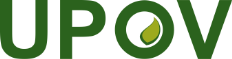 GInternationaler Verband zum Schutz von PflanzenzüchtungenDer RatEinundfünfzigste ordentliche Tagung
Genf, 26. Oktober 2017C/51/1Original:  englischDatum:  7. Juli 2017